ประกาศตรวจคนเข้าเมืองจังหวัดเลยเรื่อง  ประกาศผู้ชนะการเสนอราคาค่าจ้างซ่อมแซมบำรุงรถยนต์ราชการ หมายเลขทะเบียน โล่ 02383ตรวจคนเข้าเมืองจังหวัดเลย  โดยวิธีเฉพาะเจาะจง .............................................................                  ตามที่ สำนักงานตำรวจแห่งชาติ โดยตรวจคนเข้าเมืองจังหวัดเลย ได้อนุมัติให้จ้างซ่อมแซมบำรุงรถยนต์ราชการ หมายเลขทะเบียน โล่ 02383 ตรวจคนเข้าเมืองจังหวัดเลย โดยวิธีเฉพาะเจาะจง      ที่ใช้ในราชการ ตรวจคนเข้าเมืองจังหวัดเลย เพื่อให้สามารถใช้งานได้ดีและมีประสิทธิภาพ ในวงเงิน 4,800 บาท (สี่พันแปดร้อยบาทถ้วน) ซึ่งมีผู้เสนอราคา จำนวน 1 ราย คือ ร้านอาณาจักรยางยนต์ ได้เสนอราคาค่าจ้างซ่อมแซมบำรุงรถยนต์ราชการ หมายเลขทะเบียน โล่ 02383 ตรวจคนเข้าเมืองจังหวัดเลย โดยวิธีเฉพาะเจาะจง   เป็นจำนวนเงินทั้งสิ้น 4,800 บาท (สี่พันแปดร้อยบาทถ้วน) เป็นราคาที่รวมภาษีมูลค่าเพิ่มแล้ว  นั้น                    สำนักงานตำรวจแห่งชาติ  โดยตรวจคนเข้าเมืองจังหวัดเลย ได้คัดเลือก ร้านอาณาจักรยางยนต์ ให้จ้างซ่อมแซมบำรุงรถยนต์ราชการ หมายเลขทะเบียน โล่ 02383 ตรวจคนเข้าเมืองจังหวัดเลย              โดยวิธีเฉพาะเจาะจง และมีคุณสมบัติถูกต้อง ตรงตามเงื่อนไข เป็นประโยชน์ตรงตามความต้องการของทางราชการ ตรวจคนเข้าเมืองจังหวัดเลย  ต่อไป                    ประกาศ ณ วันที่ 6 มีนาคม  พ.ศ.2567	                               พันตำรวจโทหญิง	        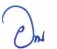 (อารมณ์  ขวัญเนตร)รองผู้กำกับการตรวจคนเข้าเมืองจังหวัดเลยรักษาราชการแทนผู้กำกับการตรวจคนเข้าเมืองจังหวัดเลย                                                          กองบังคับการตรวจคนเข้าเมือง ๔